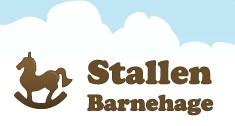 Årsplan 2023-2024Visjon:                                   Med leken tilstede, skaper vi hverdagsglede.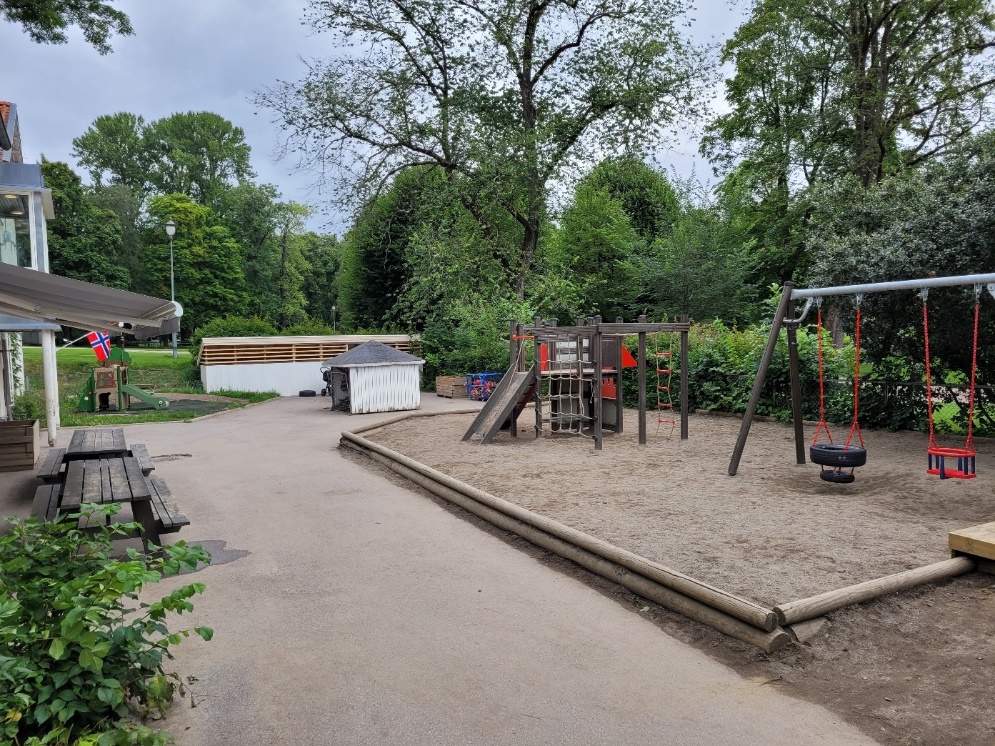 1. Hvem er vi? Stallen barnehage ble stiftet i 1984, og har siden starten vært en foreldredrevet barnehage med kulturprofil. Barnehagen ligger lokalisert i bymuseets lokaler i Frognerparken, i bydel Frogner. Vi benytter oss av parkens flotte områder til lek og utforskning av natur, samtidig som det er kort avstand til offentlig transport som buss og trikk fra Frogner Plass, og t-bane fra Majorstuen.  Vi vil legge til rette for at barna har muligheter til å uttrykke seg på flere kunstneriske måter. Med dette mener vi at barna skal utvide sine ulike uttrykksformer, spesielt innen de estetiske fagene musikk, dans, dramatisering og forming. For at barna skal nå den proksimale utviklingssonen, altså der de utvikler seg best, er det viktig at de voksne i barnehagen opptrer som støttende stillas. I henhold til kunstpedagogikken skjer mye læring i spenningen mellom inntrykk og uttrykk. På bakgrunn av dette vil vi også ha et overordnet fokus på å skape nye og gode inntrykk for barna gjennom aktiviteter, turer, opplevelser av andres kunst og uttrykk. 
For å oppnå dette vil vi fokusere på følgende tre hovedmål: Gi barna flere sansbare inntrykk. Øke barnas kunnskap om ulike uttrykksformer, materialer og utstyr. Barna skal bli kjent med seg selv og egen formidlingsevne.  Stallen har to avdelinger, Lillesia som består av 9 barn i alderen 10 måneder-2 til 3 år, og Storesia med 20 barn i alderen 2/3 til 6 år.Personalgruppen består av 1 mann og 7 kvinner med forskjellige interesser, erfaringer og bakgrunn. Vi ønsker sammen å skape gode og trygge rammer for barns utvikling og oppvekst, og ha et godt og nært samarbeid til foreldrene. 1.1. Kontaktinformasjon  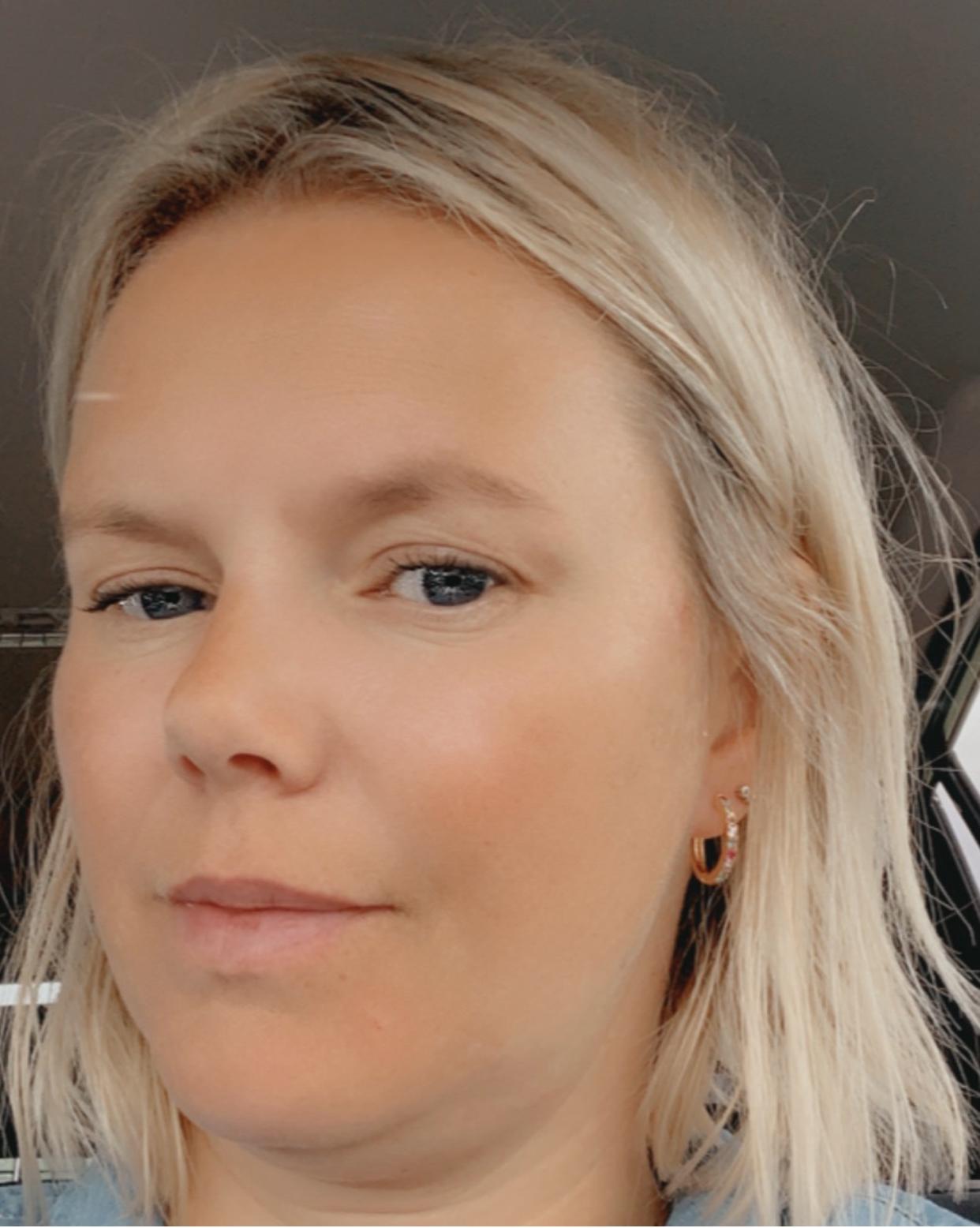 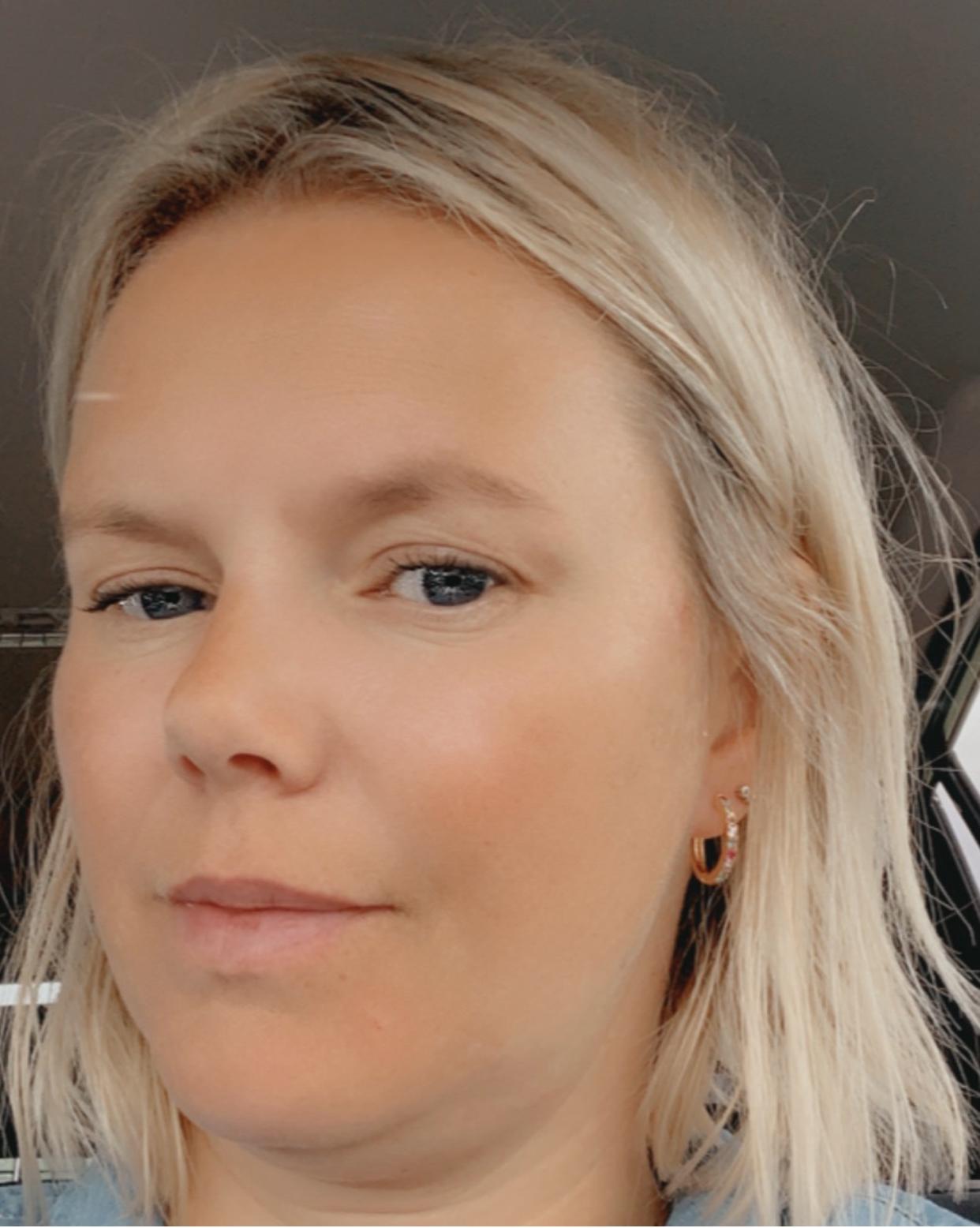 1.2. Personal  Ansatte på Storesia: 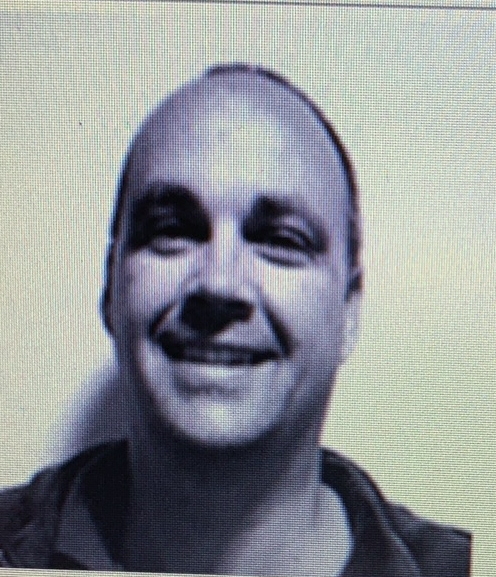 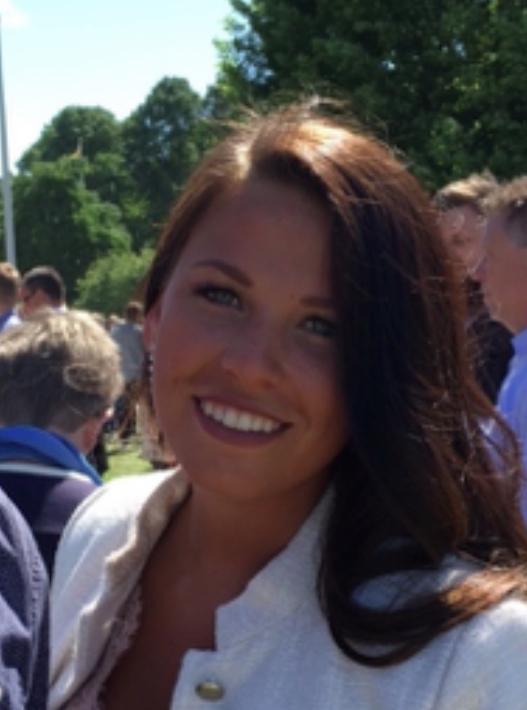 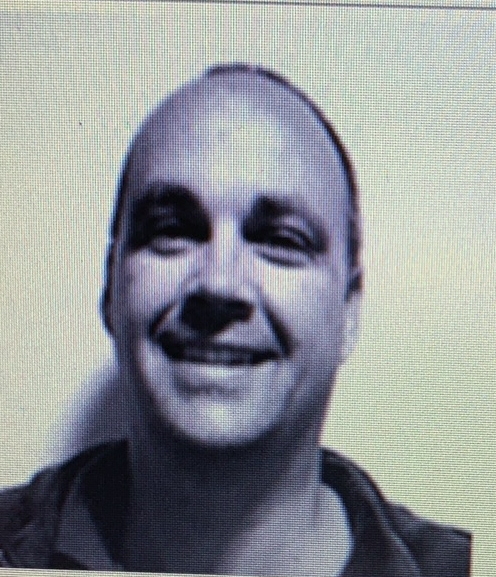 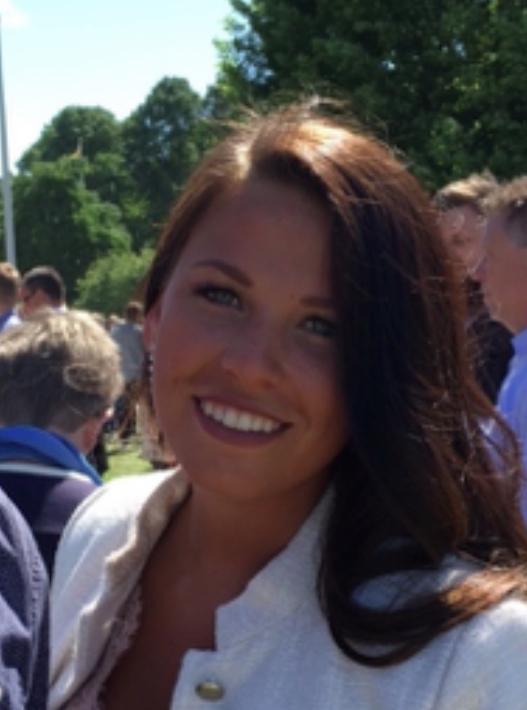 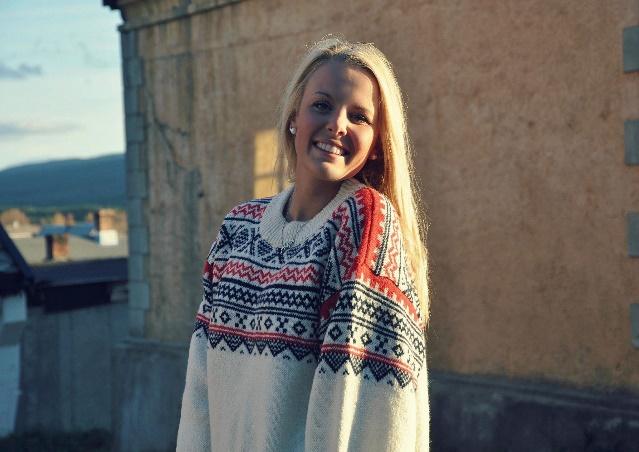 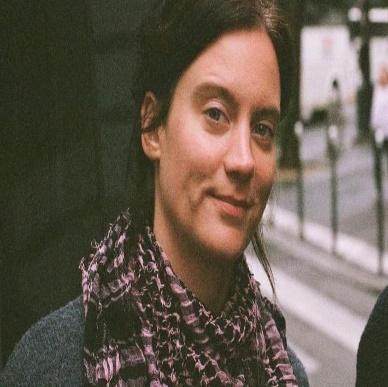 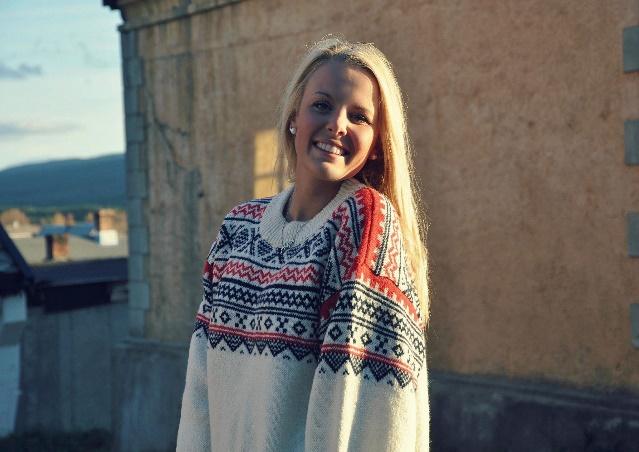 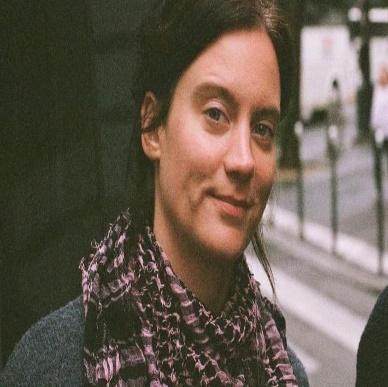 Ansatte på Lillesia: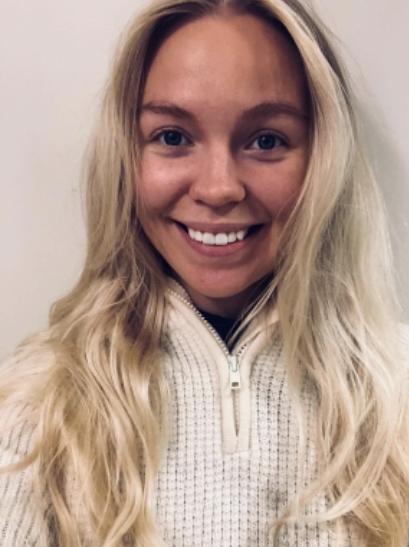 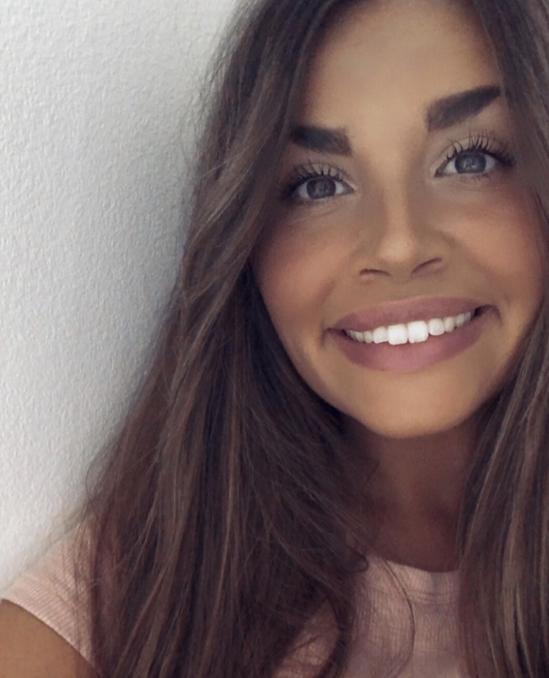 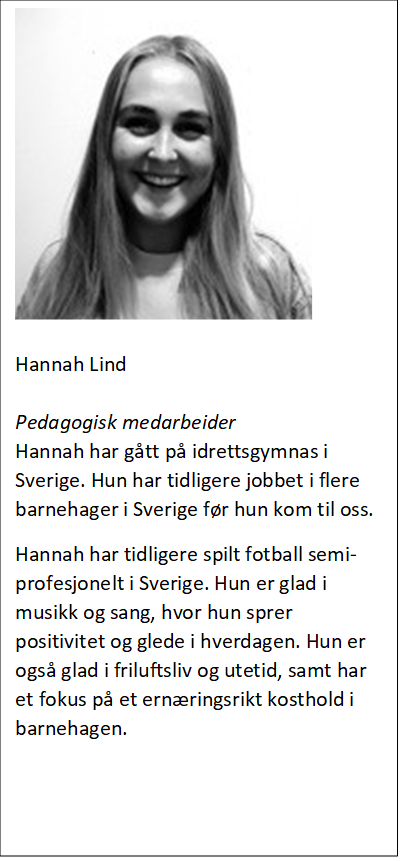 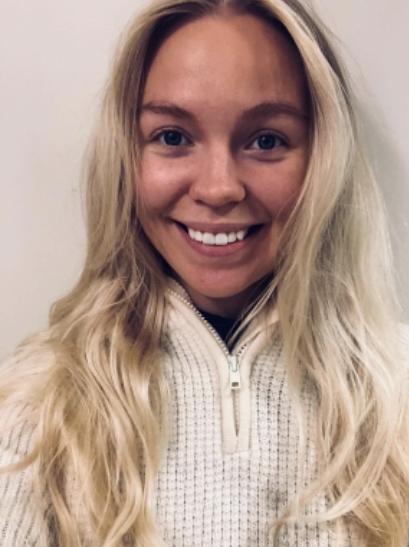 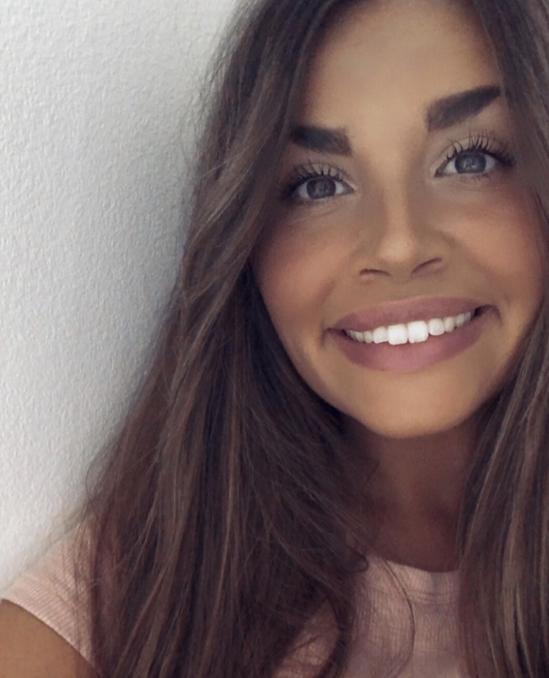 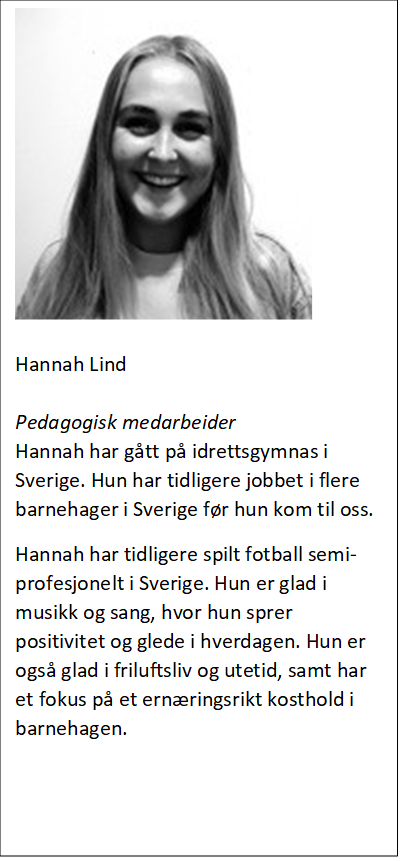 2. Hva er egentlig en årsplan? Årsplanen er et pedagogisk dokument som skal beskrive barnehagens mål og innhold for det gjeldende året. Den skal opplyse foresatte om barnehagens pedagogiske og praktiske innhold. I tillegg skal årsplanen fungere som et verktøy i det daglige arbeidet for personalet. Årsplanen skal være tilgjengelig for foresatte, personalet, pedagogisk fagsenter og andre instanser. Den skal også si noe om barnehagens verdigrunnlag og visjon. 2.1 Barnehagens visjon og verdigrunnlagVår visjon: Med leken tilstede, skaper vi hverdagsglede.Ifølge rammeplanen skal barnehagen ivareta barnas behov for lek og den skal være en arena for barnas utvikling og læring, og for sosial og språklig samhandling. Leken er barnas viktigste aktivitet og dens betydning har stor plass i rammeplanen. Vi vet at leken fremmer barnas utvikling på mange områder; intellektuelt, språklig, fysisk, sosialt og emosjonelt. Det er vårt ansvar at alle barna får gode erfaringer i samspillet med andre barn og at de har noen å leke med. 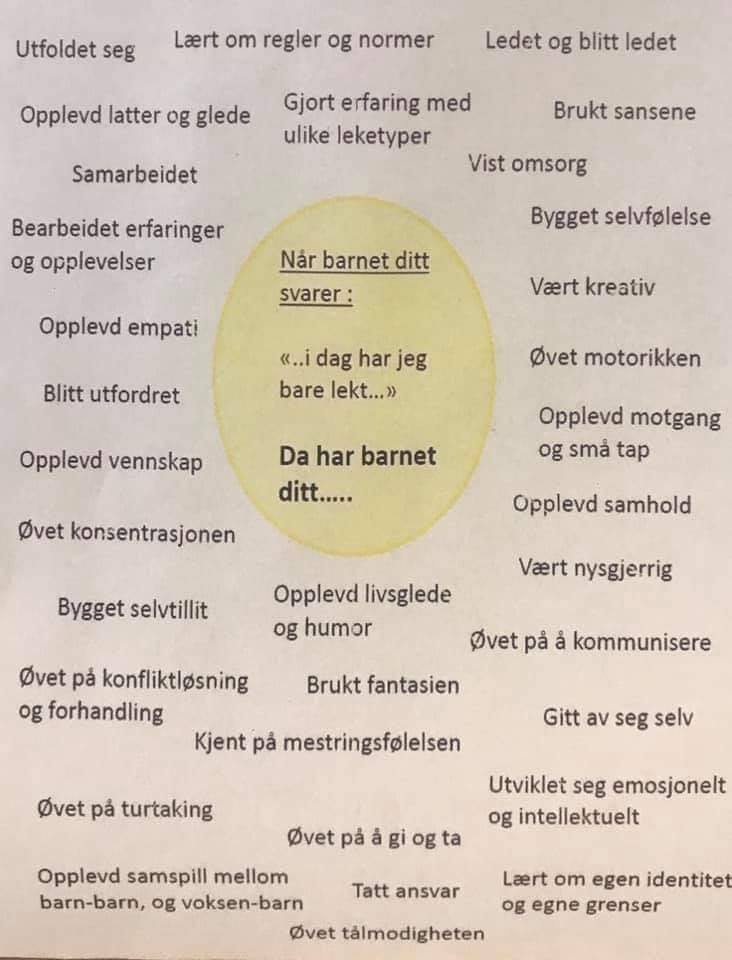 2.2 BarnesynVi anerkjenner barna som kompetente mennesker, de har bare mindre erfaring enn voksne. Barn lærer best ved førstehåndserfaringer, gjennom utforskning, undring og i samspill med andre barn og voksne. Følgende punkter er viktige for oss i Stallen Barnehage:Respekt (anerkjenne, ta barnets perspektiv)Likeverd (uavhengige av sosiale forhold og forutsetninger. Ta barnet på alvor, vær ydmyk, vis respekt for ulike forutsetninger)Barn er ikke vanskelige, men har det vanskelig (møt barnas følelser, sette ord på følelsene)Barn kan (ut fra sine forutsetninger)Det er urettferdig å behandle alle likt2.2 Barnehagens psykososiale miljø På Oslo kommune sine hjemmesider bruker de følgende definisjon:Mobbing av barn i barnehage er handlinger fra voksne eller andre barn som krenker barns opplevelse av å høre til og være en betydningsfull person for fellesskapet.Vi i Stallen Barnehage jobber forebyggende mot mobbing, dette gjelder her og nå, men også for fremtiden. Måten vi jobber på er å fremme samhold og at ulikheter er en styrke fremfor en ulempe. Vi styrker barnas selvbilde ved å fokusere på mestringsopplevelser, og er tidlig ute med å anerkjenne dem som betydningsfulle mennesker der vi legger til rette for at de øker sin sosiale kompetanse.Alle vil møte mennesker som utøver negative handlinger mot oss, og vi vil gi barna verktøy til å takle disse situasjonene. Ved å heller øke barnas selvbilde, mister de negative handlingene sin styrke og kan lettere håndteres. Ord har kun den styrken vi selv tillater dem å få, altså ligger mye på subjektiv oppfatning.Tidvis faller barn utenfor leken og da er det vår oppgave å avdekke årsakene og å hjelpe barnet tilbake i lek. Alt bunner ut i aktivt arbeid innen sosial kompetanse der alle må lære seg å takle motgang, egne følelser, samt relasjonelle forhold. Tiltak Personalet er «tett på» barna i lek og aktiviteter for å kunne fange opp atferd som kan utvikle mobbing. Personalet skal observere og kartlegge samspill mellom barn og mellom voksne og barn. Personalet skal være til stedet, leke og snakke med barna om hvordan de har det og er oppmerksomme på endringer i barns atferd. Personalet gjennomfører samtaler med barna med fokus på barnas trivsel- variere mellom 1 til 1 eller i grupper. Pedagogisk leder gjennomfører foreldresamtale der barns trivsel, atferd og vennskap tas opp. Skrive aktivitetsplaner og handlingsplaner i samarbeid med foreldre.Alle skal bli møtt med varme, anerkjennelse og oppmuntring, slik at en opplever seg selv som verdifull. Vi voksne skal legge merke til, bekrefte, synliggjøre og forsterke positivt samspill mellom barn. I barnehagen gjør vi dette konkret gjennom arbeidet med sosialkompetanse og bruker forskjellig verktøy: Grønne tanker-glade barn, Marius mus 2.3 Barnas verneombud/kroppen vår I samarbeid med Stine Sofie stiftelse har vært vi med på et pilotprosjekt som handler om å få styrket kompetansen for å se de sårbare barna. Pilotprosjektet er delt opp i 3 moduler:Vold og seksuelle overgrep mot barnInkluderende miljø med vekt på forebygging, avdekking og håndtering av mobbing og krenkelser. (Endringer i barnehageloven fra 01.01.21.omhandler aktivitetsplikten og ha en tydelig handlingsplan barn som opplever dette.)Barn med behov for spesiell tilrettelegging.Stine Sofie Barnehagepakke er utviklet av Stine Sofies Stiftelse – for oss som jobber i barnehage. Stine Sofies Stiftelse sine samfunnsmål er at færre barn skal utsettes for vold og overgrep, flere saker knyttet til vold og overgrep skal avdekkes så tidlig som mulig, og som har blitt utsatt for vold og overgrep skal få bedre hjelp og ivaretakelse. Derfor jobber stiftelsen innenfor tre kjerneområder: forebygge, avdekke og ivareta. Stine Sofie Barnehagepakke er tiltaket som skal bidra til å avdekke vold og overgrep gjennom å styrke handlingskompetansen til barnehageansatte. Ved å arbeide målrettet med handlingskompetanse mener vi at flere tilfeller vil avdekkes. Tiltaket vil i tillegg virke forebyggende.Rammeplan og lovverk Arbeidet med tematikken vold og seksuelle overgrep mot barn er forankret i ulike internasjonale og nasjonale lover og planverk.Jamfør rammeplan for barnehagen skal personalet “ha et bevisst forhold til at barn kan være utsatt for omsorgssvikt, vold og seksuelle overgrep, og vite hvordan dette kan forebygges og oppdages”FNs barnekonvensjon, artikkel 19, sier at alle barn skal beskyttes mot enhver form for vold, mot skade, misbruk, mishandling og mot bli forsømt. Barnekonvensjonen er inkorporert i grunnloven § 104, og er gjeldende i Norge.Barnehageloven § 22 forteller at alle barnehageansatte har en individuell og selvstendig plikt til å melde ifra til barnevernet hvis et barn for eksempel opplever vold, omsorgssvikt eller overgrepBarnehagen skal bidra til at barna blir kjent med kroppen sin og utvikler bevissthet om egne og andres grenser. (Rammeplanen, s. 49, 2017)Barns seksualitet er preget av nysgjerrighet, og barn begynner tidlig å utforske kroppen sin og stille spørsmål. Ved å bli møtt av voksne som setter ord på og tar spørsmål på alvor bygger vi grunnsteiner for at barna skal blir trygge på at alt er greit å snakke om. Hvis barna får et ordforråd som gjør at de kan snakke om grenser, seksualitet, benevne kroppsdeler så kan dette være med å forebygge overgrep. Barna skal tidlig lære hva som er greit/ikke greit.Hentet fra Bifdir.no (barne-ungdom og familiedirektoratet)Hva bør du snakke med barnet om - og ved hvilken alder?Når du skal snakke med barnet om kropp og seksualitet, kan det være lurt å ta utgangspunkt i naturlige situasjoner eller benytte sjansen når spørsmål dukker opp. Her finner du noen forslag til hva det kan være aktuelt å snakke om på ulike alderstrinn.Under 4 år:Fortell om kroppen og dens funksjoner. Lær barna vanlige ord på kjønnsorganer. Forklar forskjellen på jentekropp og guttekropp.Fortell at babyer ligger i morens mage og at de kommer ut av skjeden.Si at der er lov/ok å ta på og kose med sin egen tiss. Forklar også at man kan gjøre det når man er for seg selv.Snakk om grenser. Både personlige og sosiale. Et eksempel kan være at det er vanlig å ha på seg klær når man er ute og at det ikke er lov å ta på tissen til noen uten lov.Forklar at barnet bestemmer over egen kropp – og hva det betyr. De kan selv bestemme om de vil gi noen en klem eller ikke. Snakk om at hvis noen for eksempel tvinger dem til å ta på egen eller andres tiss, så må de si dette til noen de stoler på. Det er ikke å sladre.Når barnet er 4-6 år:Forklar hvordan kroppen endrer seg etter hvert som man vokser. Fortell om hvordan babyer blir til og hvordan de fødes.Forklar at man kan kjenne deilige følelser i tissen, at tissen kan bli stiv eller at man kjenner at det kiler. Snakk om at det kan være deilig å ta på seg selv, men at det som oftest er noe man gjør når man er for seg selv.Forklar at voksne har sex fordi det er deilig og for å lage barn.Snakk om forelskelse og kjærlighet.Fortell litt om kjønnsidentitet, legning og ulike måter man kan være famille på. Snakk om seksuelle overgrep og at dette kan skje selv om det er en voksen eller ungdom som man kjenner og stoler på. Fortell barnet hvem de kan snakke med hvis noe slik skulle skje.3. Styringsstruktur og dokumentasjon: BarnekonvensjonenBarnehageloven 	https://lovdata.no/dokument/NL/lov/2005-06-17-64  	Rammeplan for barnehager   	https://www.udir.no/globalassets/filer/barnehage/rammeplan/rammeplan-forbarnehagen-bokmal2017.pdf   	Barnehagens vedtekter  	Barnehagens årsplan  3.1 Planlegging, vurdering, kartlegging ,dokumentasjon og progresjon: Planlegging gir grunnlag for å tenke og handle langsiktig og systematisk i det pedagogiske arbeidet. Planlegging skal bidra til kontinuitet og progresjon for enkeltbarn og barnegruppen. Planleggingen er utgangspunkt for refleksjon og utvikling av barnehagens pedagogiske praksis. Planleggingen er med utgangspunkt i kunnskap om barns trivsel og utvikling, og den baseres på observasjon, dokumentasjon, refleksjon, systematisk vurdering og samtaler med barn og foreldre. Planleggingen foregår blant annet på ledernivå, innad på avdeling hvor man evaluerer hvert halvår, og i samarbeid med foreldre, med innspill fra barna. På ledernivå gjennomfører vi ledermøter for de pedagogiske lederne annenhver uke. Her er det mye planlegging og diskusjoner for at vi skal møtes i en felles forståelse og dra i samme retning. Avdelingene har sine avdelingsmøter hvor de legger planer for måneden, uken og dagen. Dette er kartleggingsverktøy vi bruker i vår barnehage i samarbeid med foreldrene. TRAS representerer en faglig forståelsesramme som omtaler åtte ulike språkområder som samspill, kommunikasjon, oppmerksomhet, språkforståelse, språklig bevissthet, uttale, ord produksjon og setningsproduksjon. Språkforståelse handler om hva barnet begriper av begreper, sammen med språklig bevissthet. Språkets formside refererer til hva barnet produserer av setninger, ord og uttale. Språket i bruk omfatter det sosiale aspektet, kommunikasjon og oppmerksomhet. TRAS observasjon sikrer dermed at en viss bredde av barnets språk blir fanget opp. Samtidig som en dybde sikrer ved at TRAS har flere observasjonspunkter innen hvert område og for hver alder. TRAS vil gi barnehagepersonalet sentral informasjon om hva en skal se etter når det kan være aktuelt å utrede videre og eller henvise til andre instanser ALLE MED er et kartleggingsverktøy som er et visuelt og lettfattelig observasjonsskjema der barnets utvikling kommer tydelig frem innenfor seks utviklingsnivåer. Nivåene er innenfor; språkutvikling, lek, sosial og emosjonell utvikling, hverdagsaktiviteter, trivsel og sansemotorisk utvikling. Ved å benytte dette kartleggingsverktøyet oppnår en ikke bare en viten om hvor barnet står, men også en bevissthet hos personalet innenfor barns utviklingsområder. En oppnår å utvikle et felles forståelses grunnlag ut fra den teorien som verktøyet har grunnlag i. Personalet utvikler også en større bevissthet rundt sammenhengen mellom språklig og sosial kompetanse hos barn.3.2 Progresjon for fagområdene i rammeplanen4.0 Temaarbeid barnehageåret 2023-2024: MangfoldBarnehagen skal fremme respekt for menneskeverdet ved å synliggjøre, verdsette og fremme mangfold og gjensidig respekt. Barna skal få oppleve at det finnes mange måter å tenke, handle og leve på» (Rammeplanen s.9:2017)Mangfold og inkluderingBarnehagen gjenspeiler samfunnet vi lever i med ulike kulturer, livssyn og levesett. Ifølge rammeplanen skal barnehagen fremme respekt for menneskeverdet ved å synligjøre, verdsette og fremme mangfold og gjensidig respekt. I barnehagen skal barna få erfaringer med at det finnes mange forskjellige måter å tenke, handle og leve på. Barnehagen skal vise hvordan vi kan lære av hverandre og fremme deres nysgjerrighet ovenfor likheter og forskjeller. Barnehagen skal gi felles erfaringer og synliggjøre verdien av fellesskap. «Barnehagen skal bidra til at alle barn føler seg sett og anerkjent for den de er, og synliggjøre den enkeltes plass og verdi i fellesskapet» (Rammeplanen)Vi skal bruke mangfold som en ressurs i vårt pedagogiske arbeid ved å støtte, styrke og la barna utforske ut fra deres egne kulturelle og individuelle forutsetninger. Dette bidrar til at alle barn kan få oppleve glede og mestring i sosiale og kulturelle fellesskap. Slik jobber vi med mangfold:Være gode rollemodellerSamtaler med barna  Bruke sanger på flere språk og flagg av landene som er presentert i barnegruppenBli kjent med ulike kulturer, livssyn og levesett5.0 Dagen, uken, året:Vi bruker Kidplan og e-post som primære informasjonskanaler. På Kidplan finner du blant annet ukeplan, den benyttes også til dagsrapporter, bilder og annen informasjon. I tillegg til dette sendes det ut månedsbrev fra avdelingene. Stallen Barnehage har også en egen hjemmeside. På nettsidene vil man alltid finne utgavene av barnehagens viktige dokumenter som årsplan, vedtekter ol. URL er www.stallen.no. 5.1 Dagsrytme Alle tidene for de daglige rutinene er veiledende, og vi viker fra disse ved behov. På turdager vil vi gi beskjed dersom vi ønsker at dere leverer på et tidligere tidspunkt. 5.2 Årshjul5.3 OvergangerI hovedsak skjer det to store overganger for barna i løpet av tiden i barnehagen. Den ene er overgangen fra Lillesia til Storesia og den andre er overgangen fra barnehage til skole. I de påfølgende avsnittene sier vi litt mer om hvordan vi legger til rette for dette. Lillesia til Storesia Gjennom hele året har vi et svært tett samarbeid mellom avdelingene. Barna får være stadig på besøk hos hverandre. Fra midten av mai og fram til sommerferien legger vi opp til mer faste besøk. Vi har aldersgrupper gjennom hele året for å gjøre overgangen mer naturlig og for at barna får god tid til å omstille seg fra å være en av de eldste til å bli en av de yngste igjen. Barnehage/skole De eldste barna i barnehagen har en gang i uka en skolegruppe hvor vi forbereder barna til skolestart. Målet med skolegruppa er å bidra til at barna får et godt grunnlag før de begynner på skolen. For å oppnå dette legges det til rette for aktiviteter og turer, der barna kan tilegne seg varierte erfaringer, kunnskaper og ferdigheter. Vi ser hvert år på muligheter for å samarbeide med barnehager i nærmiljøet, slik at skolestarterne får et større nettverk før skoleoppstart. Opplegget rundt skolegruppa tar utgangspunkt i følgende fokusområder:  Sosial kompetanse Sette ord på egne tanker, følelser og behovForstå andres følelser og behov SamarbeideSpråk Lytte og tolke, formulere seg og gjøre seg forståttSamtale (ta og svare på initiativ) BegrepslæringSelvregulering Øve på å tilpasse seg andre (behov, ønsker og innspill)Vent på tur og rekke opp håndaTa imot beskjeder Følge regler (i spill, lek osv.) Sette grenser for seg selv og andre.Matematikk Måling med måleredskaper Sortering etter størrelse Før-matematiske begreper (flest, færrest, mindre enn og større enn)Telling og addisjon med konkreter (fingre, brikker osv.) SelvstendighetstreningGå på doKle på seg Ha orden på seg selv og tingene sine Vite hvordan man ferdes i trafikken Handlingsplan overgang barnehage-skole6.0 Foreldresamarbeid:Vi er opptatt av et godt foreldresamarbeid med alle foreldre i barnehagen og som preges av gjensidig respekt. Gjennom daglig dialog og felles forståelse jobber vi mot et felles mål der vi tenker på barnas beste. For å oppnå dette er det viktig at alle tenker igjennom hva som kan tas opp foran barna og andre foreldre ved levering/henting og be heller om en samtale med pedagogisk leder eller daglig leder. 6.1 Tilvenning Når dere blir tilbudt plass hos oss vil dere før oppstart bli invitert til leketreff og ha en oppstarts samtale slik at vi kan bli bedre kjent med dere som familie.Vi tilpasser i stor grad tilknytningstiden og tilvenningen ut ifra hva vi i personalet merker at barnet trenger, og hva dere foreldre ytrer av meninger og tanker rundt deres barns trygghet og behov. Vi setter opp 5 dager til tilvenningen hvor dere foreldre er delvis tilstede. Noen barn trenger kortere tid på å bli trygg mens andre trenger lengre tid. Før barnets første dag i barnehagen vil det bli sendt ut et velkomstbrev hvor det står mer detaljert om opplegget for tilvenningen pluss annet god praktisk info. Alle nye barn og foresatte i barnehagen vil få tilbud om besøksdag og møte i barnehagen før oppstart. Barnet vil første dag i barnehagen få tildelt en voksen, som vil være barnets «primærkontakt». Primærkontakten følger barnet ekstra opp, for å skape en trygg atmosfære de første ukene.  Først og fremst er tilvenning i barnehagen i like stor grad en tilknytningsperiode; barnet deres skal bli trygg på de voksne på avdelingen, på de andre barna og omgivelsene de kommer til å møte hver dag i barnehagen. Tilvenningen omhandler i større grad å bli vant til hverdagen og rutinene de tar del i og opplever på avdelingen. 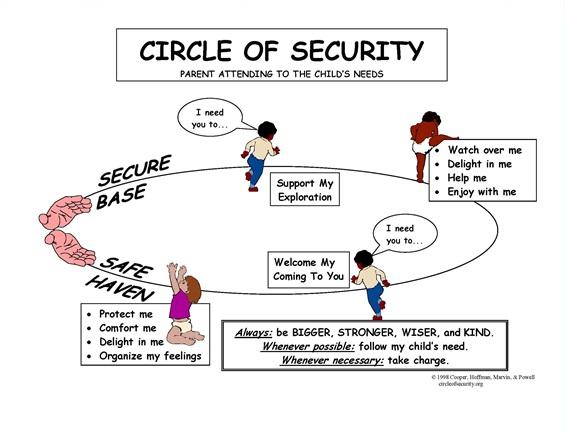 6.2 Levering/henting Når barnet blir levert i barnehagen er det barnet som er i fokus. Vår erfaring er at det ofte er bedre å gjøre leveringen kort som mulig, spesielt for barn som blir triste, da forlengelse av leveringstiden ofte øker separasjonsangsten til barnet. Om det er noen spesielle beskjeder kan dette tas ved første mulighet.  Vi tar oss gjerne tid til en prat når det er rom for det, ved hentesituasjon eller dersom det er avtalt på forhånd. Så fort foresatte har ankommet barnehagen for henting og fått kontakt med barnet, er det dere som har ansvaret for barnet. Dette gjelder også ved de ulike foreldretreffene vi har i løpet av året. Husk på at porten kun skal åpnes og lukkes av voksne. 6.3 Rutiner ved levering Barnehagen er en pedagogisk institusjon, vi vil helst at barna er levert innen kl. 09:30 ettersom de planlagte aktivitetene starter da. Sammen med barnet:Henger dere klær på garderobeplassenTar på tøflerVasker hender Legger matboksen og drikkeflaske på trallaNår du leverer barnet i barnehagen er det du som har ansvar for barnet helt til du har overlevert barnet til en voksen, eller inn i lek og sagt tydelig hei til personalet og farvel til barnet. Det er viktig at barnet har fått med seg at du/dere har forlatt barnehagen. Gjør gjerne en avtale med barnehagen om å få tilbakemelding dersom leveringssituasjonen har opplevdes vanskelig. 6.4 Rutiner ved hentingVi ber dere også respektere de ansattes arbeidstid og hente i god tid før barnehagens stengetid (kl.17:00). Har dere barn som bruker lang tid på å avslutte barnehagehverdagen, ta dette med i betraktning. I henhold til vedtektene minner vi om at for sent henting av barn faktureres med 500,- per påbegynte halvtime. Viktig å huske på ved henting: Sjekke skiftetøy og bleier Ta med vått tøy hjem (også votter, luer)Sette på plass innesko6.5 KidPlanVi bruker KidPlan som kommunikasjonsplattform. Her legger foresatte skal legge inn informasjon om barnet. Dette gjelder dersom barnet skal ha fri, er sykt eller det skulle være noe annet. Er det noe som haster, skal det ringes direkte til avdelingen. Det er viktig at dere fyller ut samtykkeskjema som ligger der. Legg inn planlagt fri selv om det er langt frem i tid. Dette hjelper oss å planlegge hverdagen.6.6 Foreldresamtaler To ganger i året har vi foreldresamtaler, disse er obligatoriske. I tillegg tilbys en oppstartsamtale for nye foresatte, kort tid etter at barnet har begynt i barnehagen. Skulle det være noe du ønsker å ta en prat med barnehagen om utenom oppsatte tider, er det selvsagt rom for dette. 6.7 Styret Styret består av en styreleder og fire representanter. Styret er det ledende organet i barnehagen. Les mer om styret og dets mandat i barnehagens vedtekter.  6.8 Samarbeidsutvalget (SU)S.U. består av to foreldrerepresentanter og styrer fra barnehagen. Les mer i barnehagens vedtekter. S.U. skal være et bindeledd mellom foreldre (som består av hele foreldregruppen) og barnehagen. S.U. skal bistå i saker der foresatt eller personal anser det som nødvendig å involvere et samarbeidsorgan. S.U. har ansvar for organisering av barnehagens dugnader, godkjenning av årsplan og barnas sommerfest.6.9 Dugnader:For at barnehagen skal være et godt sted for liten og stor, er vi helt avhengig av at dere foreldre stiller opp på dugnad .Gjennom et barnehageår plikter foreldre/foresatte som ikke har verv i styret eller i su å delta på 4 timers dugnad høst og 4 timer vår. Om man ikke kan delta på oppsatt datoer blir man satt til andreoppgaver. Om det ikke gjennomføres betales det inn 2000 kr pr.dugnad man ikke gjennomfører. Se vedtekter. 7.0  Barns sykdom:Å være en del av et fellesskap i en barnehage, skole, idrettslag eller en arbeidsplass innebærer å måtte innrette seg etter felles retningslinjer. I en barnehage vil det være perioder med mye sykdom både blant barna og de ansatte. Det er derfor viktig at alle tar hensyn til hverandre og holder barnet hjemme om allmenntilstanden tilsier det. Vi følger Folkehelseinstituttets retningslinjer for når barn bør holdes hjemme fa barnehagen. Det er svært viktig at disse retningslinjene overholdes, da smitte i barnehagen er en stor utfordring. Vi oppfordrer til et tett samarbeid når det kommer til dette punktet. Vi ringer dersom vi er usikre på barnets allmenntilstand og ønsker å diskutere med dere. Det må også tas med i betraktning at et barn som har vært syk ofte har redusert almenntilstand i etterkant av sykdom, grunnet redusert matinntak og dårligere søvnkvalitet. Den generelle regelen er at barn som er syke med feber ol. holdes hjemme i minst 24 timer etter at de er frie for symptomer. Karantenetiden for barn som har hatt oppkast eller diaré er derimot 48 timer etter siste symptom grunnet stor smittefare.  Når det kommer til smittevern i barnehagen må vi tenke på det store bildet. Det er 29 barn og 8 voksne som står i fare for å bli syk dersom man ikke overholder retningslinjene.  Vi minner om at hver foresatt har krav på 10 dagers velferdspermisjon ved eget barns sykdom. Dette øker til 15 dager når man har 3 eller flere barn. Er man enslig forsørger har man krav på det dobbelte. Ved kronisk syke barn har man også muligheter til å utvide denne ordningen. Se følgende nettside for retningslinjer for når barnet bør holdes hjemme fra barnehagen. https://www.fhi.no/sv/barnehage/nar-ma-barnet-vare-hjemme-fra-barne/ 8.0 Mat i barnehagen:Vi benytter oss i barnehagen av et cateringselskap som heter «Barnehagematen» 4 dager i uken. Måltidet spiser vi på formiddagen eller ettermiddagen. Lunsjen er varm og er et næringsrikt måltid basert på gode råvarer og barnas behov. Vi serverer også frukt og grønsaker på daglig basis. Til det andre måltidet hvor det ikke serveres catering spiser vi matpakker. Barnehagen fokuserer på et sunt kosthold og derfor ønsker vi at det sendes med mat med lavt sukkerinnhold. På turdager oppfordrer vi foreldrene til å ta med god turmat/drikke som kan nytes på turen. En dag i uken legger vi til rette for smøremåltid eller barna lager mat med en ansatt. På fredager rullerer barna i grupper der de er med på kjøkkenet og hjelper til. Dette er en god finmotorisk aktivitet og bidrar til matglede. 9.0 Bursdagsfeiring og arrangementer i barnehagen:Vi er ingen sukkerfri barnehage, men ved bursdagsfeiring i barnehagen eller hjemme besøk i barnehagens åpningstid serveres kun ett søtt alternativ som for eksempel is eller kake. Ved enkelte arrangementer (nissefest, påskeegg jakt) i barnehagen får barna en liten pose med som kan inneholde liten sjokolade, rosiner og kjeks. Når barnet har bursdag lager barnehagen bursdagskrone og har egen bursdagssamling for barnet. Foresatte bringer noe godt å spise med til barnets avdeling.  Dette pleier vi å servere direkte etter lunsj eller etter matpakkemåltidet kl 14.30. Noen ganger blir vi også invitert til bursdag i barnehagens åpningstid, da kommer vi på besøk mellom 11-13. Om dere ikke ønsker å ha det hjemme er parken et godt alternativ.Om dere skal ha privat bursdagsfeiring som foregår utenom barnehagens åpningstid, oppfordrer vi til å invitere på følgende måte slik at alle blir inkludert. Inviter:Rene aldersgrupper2018 og 2019 sammen2019 – 2020 og 2021 sammen Eller hele avdelingen.Gaver ved feiring i barnehagens åpningstid:Alle kjøper inn en gave som vi ansatte deler ut når det er bursdagsfeiring her i barnehagen eller på besøk hjemme hos barnet.Kjøp inn en gave til alder, kjønn på det barnet du selv har og merk pakken med innhold slik at vi kan dele den ut til det barnet gaven passer best til. Maks pris 100 kr.Kontoret: 950 76 271 mail: post@stallen.noStoresia: 950 76 556 mail: storesia@stallen.noLillesia: 950 75 115 mail: lillesia@stallen.no                                                             Kommunikasjon, språk og tekst                                                             Kommunikasjon, språk og tekst1-2 år 2-3 årVoksne må sette ord på det vi gjørLære barna at ulike ting har et navnLese bøker og synge sangerSnakke med barnaSpråkmiljø der barna opplever ulike sanger, rim og   fortellinger med mye gjentakelseVoksne kommuniserer med barnet gjennom alle situasjonerHerming. ordspill og lek som gjentas flere gangerGjenta det barnet sierSnakke med barna Sette ord på det vi gjør Lese bøker - få barna til å sette ord på ting; si hva de vil Bevisste på følelser, lære dem at andre blir lei seg, det de gjør får konsekvenser Øve på å ta imot og gjennomføre felles beskjeder - Lek med jevnaldrendeHermeleker Variert språk gjennom temaarbeid, der tekst og historie formidles på ulike måter, gjennom dramatisering, lek og lesestunder Sang, rim og regler Gjenta det barnet sier Turtaking Etablere lek, samspill og relasjoner til de andre barna, med den voksne som trygg base3-4 år 4-5 årSitte og høre på en fortelling over lengre tidKunne fortelle enkle historier Hjelpe til med praktiske gjøremål Trøste andre Kunne ta imot og gjennomføre felles beskjederHevde egne meninger og behov Mestre sosiale normer i samspill med omgivelsene –Vente på turKunne fortelle mer detaljerte historierBøye ordene riktig Leke med språket Kunne svare på henvendelser Kunne ta imot og gjennomfør felles beskjeder Forholde seg til flere i lekBruke språket til å formidle noe til et felleskap Formidle dialoger og lengre tankerekkerBokstaver, skriving og lesing5-6 årKunne fortelle historier, hva de har gjort i helgen osv. Bli presentert for alfabetet og tall Bruke språket til å skape relasjoner, delta i lek og som redskap til å løse konflikter                                                                  Kropp, bevegelse, mat og helse                                                                  Kropp, bevegelse, mat og helseårårPrøve å spise selv Vite hvor noen av kroppsdelene erBruke kroppen ved å gå i trapper, hinderløype, bruke kroppen og bli bevisste på denne  Venne seg til å vaske hender og ansikt før og etter mat Faste rutiner Dele lekopplevelser med andre barn og voksneBruke kroppen ved å gå på tur,Hinderløype, danse etc.  Få prøve å smøre på maten sin selv Vaske hender og ansiktet før og etter måltidene Øve på enkle grovmotoriske ferdigheter som å hoppe med samlede ben Beherske enkle finmotoriske ferdigheter som å perle med store perler Kroppslig lek  Ordensbarn, bidra Kle på seg selv Få hjelpe til med oppgaver3-4 år4-5 årKunne smøre maten selv Kunne mestre enkle grov - og finmotoriske ferdigheter som å perle og hoppe på ett benKunne vaske seg på hendene før og etter måltidene  Kle på seg selv Bære tursekkenKunne smøre maten selv Kunne vise respekt og forståelse for naturenKunne vaske hendene før og etter måltider og do besøk  Kunne øve på å tørke seg etter do besøk, med hjelp fra voksne5-6 årKunne smøre maten selv Kunne vise respekt og forståelse for naturen Ha god erfaring med ulike årstider og hvordan det erGå på do selv, tørke seg selv og vaske hendene selv Porsjonere maten selv                                           Kunst, kultur og kreativitet                                           Kunst, kultur og kreativitet1-2 år2-3 årPrøve ulike uttrykksformer innenfor forming Få glede av musikk, dans og drama Utvikle gleden av ulike kunst og kultur former Skjermede omgivelser, små grupperFå kjennskap til nye uttrykksformer innenfor forming Begynne å utvikle egen fantasi og skaperglede Kjenne gleden ved å kunne skape noe selv3-4 årKunne bruke ulike materialer for å få frem sitt uttrykk Kunne få glede av å prøve nye materialer Utvikle egen fantasi og skaper glede Utforske rolleleken i mindre grupper4-5 årKunne bevisst uttrykke seg gjennom ulike materialer Ta i bruk fantasi, kreativitet og skaperglede Utvikle elementær kunnskap om virkemidler, teknikk og form5-6 år5-6 årKunne uttrykke seg bevisst gjennom ulike teknikker Bevisst kunne velge det uttrykket som passer best for dem selv Vise skaperglede gjennom kunsten og uttrykksformer Kunne uavhengig av andre vise hva de selv følerKunne uttrykke seg bevisst gjennom ulike teknikker Bevisst kunne velge det uttrykket som passer best for dem selv Vise skaperglede gjennom kunsten og uttrykksformer Kunne uavhengig av andre vise hva de selv følerNatur, miljø og teknologiNatur, miljø og teknologi1-2 år2-3 årFå oppleve naturens mangfold Bli introdusert til alt som naturen kommer med i form av planter og dyr Oppleve gleden ved å være i naturenVise glede over naturen Få mer kjennskap til naturens mangfoldLære seg å se etter ulike tegn i naturen Bli kjent med nye planter og dyr i naturen Begynne å erfare hvordan teknikken kan brukes i leken og hverdagslivet3-4 årKunne bli glad i naturen Finne og studere nye planter og dyr Lære å iaktta, undre seg og eksperimentere om fenomener i den fysiske verden Erfare hvordan teknikk kan brukes i leken og i hverdagslivet4-5 årVise glede av å være i naturen Oppleve og beskrive det de ser i naturen Ha grunnleggende innsikt i miljøvern, natur og samspillet i naturen Få kjennskap om dyr og vekster og deres betydning for matproduksjonen Erfare hvordan teknikk kan brukes i lek5-6 år5-6 årVise glede av å være i naturen Kunne lære å bruke naturen og ta vare på naturen  Få grunnleggende innsikt i natur, miljøvern og samspillet i naturen Kunne iaktta, undre seg, eksperimentere, systematisere og beskrive fenomenerErfare hvordan teknikk kan brukes i leken og hverdagslivetVise glede av å være i naturen Kunne lære å bruke naturen og ta vare på naturen  Få grunnleggende innsikt i natur, miljøvern og samspillet i naturen Kunne iaktta, undre seg, eksperimentere, systematisere og beskrive fenomenerErfare hvordan teknikk kan brukes i leken og hverdagslivetAntall, rom og formAntall, rom og form1-2 årBli kjent med enkle former Kunne finne formene når de blir spurt Få kjennskap til tall Erfare og utforske leker med form og mønster Gjenstander skal kjennes på, smakes på og ristes påårKunne telle til tre før man gjør noe. For eksempel før man synger en sang Oppleve gleden over å utforske og leke med tall og former  Få gleden av tall og former i form av ulike spill3-4 årKunne motsetninger av ulike uttrykk som over og underKunne telle i enkle sammenhengerFå gleden av å bruke tall og begreper i hverdagen4-5 årKunne tilegne seg gode og anvendbare matematiske begreperVise glede over tall –Bruke ulike matematiske begreper bevisst i hverdag Kunne telle i enkle sammenhenger, som hvor mange som sSitter rundt bordet Spill5-6 år Kunne bruke matte bevisst i hverdagen i form av telling og begrepkunne sortere og sammenligne ulike størrelser, former og mål – få kjennskap i plasseringer og orientering og på den måten utvikle sin e evner til lokalisering –spill og bordaktiviteter5-6 år Kunne bruke matte bevisst i hverdagen i form av telling og begrepkunne sortere og sammenligne ulike størrelser, former og mål – få kjennskap i plasseringer og orientering og på den måten utvikle sin e evner til lokalisering –spill og bordaktiviteterEtikk ,religion og filosofiEtikk ,religion og filosofi1-2 årBli presentert for de grunnleggende normer og verdier Lære å vise respekt og toleranse for hverandre Bli presentert for grunnleggende kristne tradisjoner som jul og påske2-3 årBli kjent med kristen tro og tradisjon i forbindelse med høytidene Tilegne seg samfunnets grunnleggende normer og verdier Utvikle toleranse og respekt for hverandre Få anledning til å undre seg og filosofere over ting i hverdagen3-4 årTilegne samfunnets grunnleggende normer og verdier Utvikle toleranse og respekt for hverandre Respektere hverandre selv om man er ulike Få innsikt i kristne grunnverdier og tradisjoner i forbindelse med høytideneBli presentert for andres religion og kulturer Mer bevisst egne ønsker og behov - medvirke Være med å planlegge dagene4-5 årKunne tilegne seg grunnleggende normer og verdier i samfunnet Få innsikt i kristne verdier og tradisjoner i forbindelse med høytidene, samt bli kjent med andre religioner Kunne undre seg og filosofere over ting og behandle hverandre med respekt Lære sosiale strategier som er vesentlige for å få venner, og være en aktiv del av en større sosial sammenheng Utforming av egen hverdag Delaktig i demokratiske prosesser5-6 årRespektere forskjeller hos hverandre Kunne tenke og reflektere over ting Kunne sette seg inn i hvordan andre føler eller tenker i ulike situasjoner Vite at det de gjør får konsekvenser Være trygge på og leve etter samfunnets normer og verdier5-6 årRespektere forskjeller hos hverandre Kunne tenke og reflektere over ting Kunne sette seg inn i hvordan andre føler eller tenker i ulike situasjoner Vite at det de gjør får konsekvenser Være trygge på og leve etter samfunnets normer og verdierNærmiljø og samfunnNærmiljø og samfunnNærmiljø og samfunn1-2 årFå lov å bestemme hva de har lyst til å leke med Få oppleve nærmiljøet ved å gå på turer  Å oppleve at de blir tatt hensyn tilOppleve trygghet, omsorg og nær tilknytning til de voksne1-2 årFå lov å bestemme hva de har lyst til å leke med Få oppleve nærmiljøet ved å gå på turer  Å oppleve at de blir tatt hensyn tilOppleve trygghet, omsorg og nær tilknytning til de voksne2-3 årÅ oppleve at de blir tatt hensyn til Bli kjent med nærmiljøet gjennom turerKunne få påvirke sin egen hverdag i barnehagen Utvikle tillitt til egen deltagelse og påvirkning av fellesskapet3-4 årOppleve at barna skal ta hensyn til hverandre og kunne få påvirke sin egen hverdag i barnehagen –Bli kjent med andre kulturer og markere mangfold3-4 årOppleve at barna skal ta hensyn til hverandre og kunne få påvirke sin egen hverdag i barnehagen –Bli kjent med andre kulturer og markere mangfold4-5 årÅ erfare at alle menneskene inngår i barnehagens fellesskap –Utvikle forståelser for ulike tradisjoner og levesett – Få forståelse for at selv om man er forskjellig skal man respektere alle – Barna tar mer selvstendige valg – De velger roller, tema og samarbeid med andre – Utvider lekekompetansen5-6 årFå medvirke sin hverdag i barnehagen  Vise respekt og hjelpe de som trenger det Bli kjent med noen historiske endringer i lokalmiljø og samfunn – Få kjennskap i ulike kulturer og levesett Oppleve seg selv som viktige bidragsytere Barna blir kjent med at samene er Norges urbefolkning, og får kjennskap til samiske fortellinger, sagn og andre deler av samisk kultur og hverdagsliv. Barna bidrar selv til økt kunnskap ved å stille undrende spørsmål om samisk kultur5-6 årFå medvirke sin hverdag i barnehagen  Vise respekt og hjelpe de som trenger det Bli kjent med noen historiske endringer i lokalmiljø og samfunn – Få kjennskap i ulike kulturer og levesett Oppleve seg selv som viktige bidragsytere Barna blir kjent med at samene er Norges urbefolkning, og får kjennskap til samiske fortellinger, sagn og andre deler av samisk kultur og hverdagsliv. Barna bidrar selv til økt kunnskap ved å stille undrende spørsmål om samisk kulturKl.: Aktivitet:Aktivitet:Personalets hovedfokus:Personalets hovedfokus:07:45 Barnehagen åpner og vi åpner felles for begge avdelingene inne på Storesia. 07.45 – 09.00: Medbrakt frokost spises på avdeling Barnehagen åpner og vi åpner felles for begge avdelingene inne på Storesia. 07.45 – 09.00: Medbrakt frokost spises på avdeling Ønske hvert enkelt barn velkommen til barnehagen.Skape en harmoniskovergang fra levering til aktivitet i barnehagen.Engasjere og inspirere til lek.Ønske hvert enkelt barn velkommen til barnehagen.Skape en harmoniskovergang fra levering til aktivitet i barnehagen.Engasjere og inspirere til lek.09:30-10.00 - 	Barnehagens kjernetid begynner. Barna deles i lekegrupper og vi har ulike aktiviteter. Det er derfor viktig for oss å få beskjed dersom barnet skal bli levert etter dette tidspunktet-     Spiser frukt/grønnsaker- 	Barnehagens kjernetid begynner. Barna deles i lekegrupper og vi har ulike aktiviteter. Det er derfor viktig for oss å få beskjed dersom barnet skal bli levert etter dette tidspunktet-     Spiser frukt/grønnsakerForberede barna på den planlagte aktiviteten.Observere barna under gjennomføring av aktiviteten og vurdere barnas interesse.Legge grunnlag for undring, mestring og inspirasjon innenfor rammeplanens syv fagområder.Forberede barna på den planlagte aktiviteten.Observere barna under gjennomføring av aktiviteten og vurdere barnas interesse.Legge grunnlag for undring, mestring og inspirasjon innenfor rammeplanens syv fagområder.11:30-12:00 Lillesia Ryddetidskifter bleier, går på do og vasker hender Samlingsstund Spiser lunsj Lillesia Ryddetidskifter bleier, går på do og vasker hender Samlingsstund Spiser lunsj Skape tydelige rutiner og forutsigbarhet for barna; dette for å skape trygge rammer.Skape tilhørighet og samhold i gruppen.Skape gode matopplevelser og øve på god bordskikk.Skape tydelige rutiner og forutsigbarhet for barna; dette for å skape trygge rammer.Skape tilhørighet og samhold i gruppen.Skape gode matopplevelser og øve på god bordskikk.09:30- 11:30StoresiaRyddetid Storesia har samlingsstund Går på do, vasker hender Spiser lunsj StoresiaRyddetid Storesia har samlingsstund Går på do, vasker hender Spiser lunsj Skape tilhørighet og samhold i gruppen.Selvstendighetstrening og samarbeid.Skape en positiv overgang til måltidet.Skape gode matopplevelser, og øve på god bordskikk.Skape tilhørighet og samhold i gruppen.Selvstendighetstrening og samarbeid.Skape en positiv overgang til måltidet.Skape gode matopplevelser, og øve på god bordskikk.12:00-12:30          -     Lillesia legger seg          -     Lillesia legger seg - 	Skape ro og hvile for å bearbeide inntrykk og å lade opp.- 	Skape ro og hvile for å bearbeide inntrykk og å lade opp.12:00 	- 	Storesia går ut 	- 	Storesia går ut Skape en arena der de kan få utløp for sine inntrykk og opplevelser, både alene og sammen med de andre barna.Skape en bredere ramme for den fysisk aktive leken.Skape en arena der de kan få utløp for sine inntrykk og opplevelser, både alene og sammen med de andre barna.Skape en bredere ramme for den fysisk aktive leken.14.30 -    Do-besøk -    Storesia spiser matboks        -    Lillesia skifter bleier før ettermiddagsmåltidet -    Vi spiser matboks -    Do-besøk -    Storesia spiser matboks        -    Lillesia skifter bleier før ettermiddagsmåltidet -    Vi spiser matboksSkape tilhørighet og samhold i gruppen.Rolig dialog.Gode overganger.Selvstendighet.Skape tilhørighet og samhold i gruppen.Rolig dialog.Gode overganger.Selvstendighet.16:45 - Barna bør være hentet innen dette tidspunktet da personalet skal få tid til å stenge barnehagen (tømme søppel, rydde avdelinger, sette opp stoler, vaske kjøkkenbenk, tømme evt. oppvask/vaskemaskin osv.) og få tid til å fortelle foreldre om dagen til barna.  -Skape et hygienisk og godt utgangspunkt for påfølgende dag.17:00 - Barnehagen låses. Se vedtekter om for sen henting av barn. MånedArrangementMed/uten foresatteAugustTilvenninger Planleggingsdag (25.08.23)MedSeptemberFotografering (07.09.23)Barnehagen er stengtSeptemberForeldremøte (14.09.23)Med SeptemberDugnad kl. 17-21 (28.09.23)MedOktoberHøstsuppe kl.15.30 (12.10.23)MedOktoberHalloween-markering (31.10.23)UtenNovemberPlanleggingsdag (24.11.23)Barnehagen er stengtDesemberLucia kl.15.15 (13.12.23)MedDesemberNissefest (21.12.23)UtenJuleferie (25.12.23 – 02.01.24)Barnehagen er stengtJanuarFebruarPlanleggingsdag (16.02.24)Samefolkets dag (06.02.24)Barnehagen stengtUtenKarneval (22.02.24)UtenMarsPåskebrunsj kl.15.30 (21.03.24)Påskeegg jakt (22.03.24)MedUtenMarsPåskeferie (25.03.-02.04.24)Barnehagen stengtAprilDugnad kl 17-21 (25.04.24)MedMaiPlanleggingsdag (10.05.24)Barnehagen stengtVårfest  (16.05.24)UtenOvernatting i barnehagen for skolestartere (01-02.06.23)UtenJuniSommerfest med markering av Pride og mangfold (07.06.)Sommerfest for barna kl. 15.30 (13.06.23)UtenMed JuniJuliSommerstengt uke 28 - 30Barnehagen er stengtSEPTEMBERForeldremøte. Foresatte til alle barn som skal begynne på skolen får informasjon om førskolegruppen. Det innebærer fokusområder, aktiviteter og utflukter/turer.OKTOBER/NOVEMBERForeldresamtale.Fokus: Barnets ståsted før skolestart.NOVEMBER/DESEMBERSkoleinnskriving.Ved skolen barnet sogner til, dette informerer skolen om. APRIL/MAIForeldresamtale.Fokus: Barnets ståsted før skolestart. Pedagogisk leder, foresatte og barnet samarbeider om å fylle ut informasjonsskjema om barnet. Informasjonsskjemaet skal inneholde den informasjonen det er nødvendig at skolen har, for at barnet skal få en god skolestart. Foresatte har krav på innsyn, mulighet til å rette og kopi av skjemaet. Ved samtykke fra foresatte kan skjema sendes til skolen, opplysningene vil kun bli tilgengelig for ansatte i skolen som har behov for informasjonen. Barnehagen skal ikke ta vare på skjemaet.JUNIBesøksdager på skolen.